First Nations Committee - expression of interest formThere are 15 questions in this expression of interest form. Please complete as many of the questions as possible including all the required questions.

You can post your application to:
Aboriginal Melbourne
GPO Box 1603
Melbourne 3001

Or email it to aboriginalmelbourne@melbourne.vic.gov.au
  Given name Required  Family name Required  Preferred name  Contact number Required  Email  Preferred method of contact How do you identify? Required  Are you a Traditional Owner of the City of Melbourne's local government area? Required only if Q7 was a yes.  I am Required  How do you describe your gender Required  What is your connection to the City of Melbourne? RequiredPlease outline your reason for applying for a position on the First Nations Committee. RequiredPlease outline any skills, knowledge and experience you can bring to the committee. RequiredWhat outcomes do you hope to see the work of the committee achieve for First Nations community? Required Is there anything further you would like to add to support your expression of interest?Select one answer onlyCall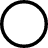 EmailEitherSelect one answer onlyAboriginalTorres Strait IslandAboriginal and Torres Strait IslanderSelect one answer onlyYesNoSelect all that applyWurundjeri Woi-wurrung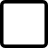 Bunurong / Boon WurrungSelect one answer onlyMan or MaleWoman or FemaleNon-binaryPrefer not to answerI would use another term (include your preferred term)Select all that applyI live in the City of MelbourneI work in the City of MelbourneI study in the City of MelbourneOther